Мы не забываем поздравить пожилых людей поселения со сцены Дома культуры.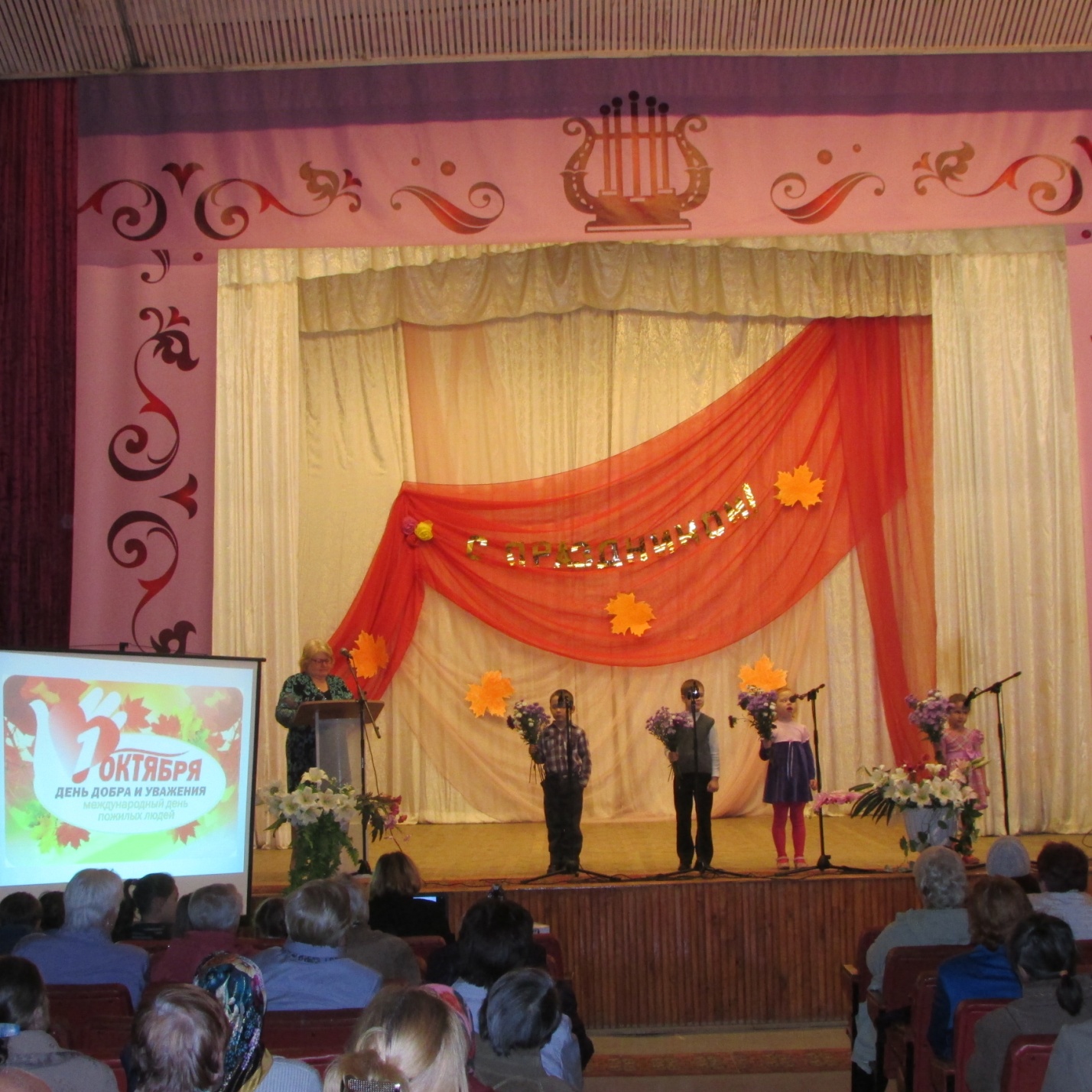 